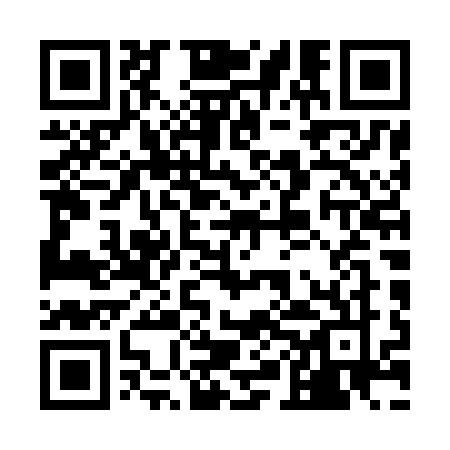 Ramadan times for Angera, ItalyMon 11 Mar 2024 - Wed 10 Apr 2024High Latitude Method: Angle Based RulePrayer Calculation Method: Muslim World LeagueAsar Calculation Method: HanafiPrayer times provided by https://www.salahtimes.comDateDayFajrSuhurSunriseDhuhrAsrIftarMaghribIsha11Mon5:065:066:4512:364:376:276:278:0012Tue5:045:046:4312:354:386:286:288:0113Wed5:025:026:4212:354:396:296:298:0314Thu5:005:006:4012:354:406:316:318:0415Fri4:584:586:3812:344:416:326:328:0616Sat4:564:566:3612:344:426:336:338:0717Sun4:544:546:3412:344:436:356:358:0918Mon4:524:526:3212:344:456:366:368:1019Tue4:504:506:3012:334:466:376:378:1220Wed4:484:486:2812:334:476:396:398:1321Thu4:464:466:2612:334:486:406:408:1522Fri4:444:446:2412:324:496:416:418:1623Sat4:414:416:2212:324:506:436:438:1824Sun4:394:396:2012:324:516:446:448:1925Mon4:374:376:1912:324:526:456:458:2126Tue4:354:356:1712:314:536:476:478:2227Wed4:334:336:1512:314:546:486:488:2428Thu4:314:316:1312:314:556:496:498:2529Fri4:284:286:1112:304:566:516:518:2730Sat4:264:266:0912:304:576:526:528:2931Sun5:245:247:071:305:577:537:539:301Mon5:225:227:051:295:587:547:549:322Tue5:195:197:031:295:597:567:569:333Wed5:175:177:011:296:007:577:579:354Thu5:155:156:591:296:017:587:589:375Fri5:135:136:581:286:028:008:009:386Sat5:105:106:561:286:038:018:019:407Sun5:085:086:541:286:048:028:029:428Mon5:065:066:521:276:058:048:049:439Tue5:035:036:501:276:068:058:059:4510Wed5:015:016:481:276:078:068:069:47